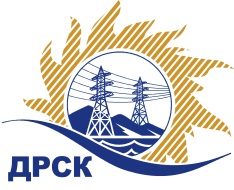 Акционерное Общество«Дальневосточная распределительная сетевая  компания»Уведомление № 1 о внесение изменений в Извещение и Документацию о закупке № 210/УТПиРг. Благовещенск                                                                               25 января 2016 г.Организатор (Заказчик) – АО «Дальневосточная распределительная сетевая компания» (далее – АО «ДРСК») (Почтовый адрес: 675000, Амурская обл., г. Благовещенск, ул. Шевченко, 28, тел. 8 (4162) 397-147)	Заказчик: АО «Дальневосточная распределительная сетевая компания» (далее – АО «ДРСК») (Почтовый адрес: 675000, Амурская обл., г. Благовещенск, ул. Шевченко, 28, тел. 8 (4162) 397-147).  	Способ и предмет закупки: Открытый электронный запрос предложений (b2b-energo.ru): «Реконструкция ВЛ 35 кВ Бурейск-Родионовка, филиал "АЭС"»	Извещение опубликованного на сайте в информационно-телекоммуникационной сети «Интернет» www.zakupki.gov.ru (далее - «официальный сайт») от 10.12.2015 г. под № 31503067315Изменения внесены:В Извещение: пункт 18 Дата, время и место рассмотрения заявок: Предполагается, что рассмотрение заявок участников закупки будет осуществлено в срок до 17:00 часов местного (Благовещенского времени) «15»  февраля  2016 г. по адресу Организатора. Организатор вправе, при необходимости, изменить данный срок. пункт 19 Дата, время и место подведения итогов закупки: Предполагается, что подведение итогов  закупки будет осуществлено в АО «ДРСК»  до 17:00 часов местного (Благовещенского времени) «26»  февраля  2016 г. по адресу Организатора Организатор вправе, при  необходимости, изменить данный срок.В Документацию о закупке: пункт 4.2.19. Дата и время и место рассмотрения заявок и подведение итогов закупки: Предполагается, что рассмотрение предложений будет осуществлено в срок до 17:00 (Благовещенского) времени «15» февраля 2016  года г. по адресу Организатора. Организатор вправе, при необходимости, изменить данный срокпункт 4.2.20. Дата, время и место подведения итогов закупки:  Предполагается, что подведение итогов  запроса предложений будет осуществлено в срок до 17:00 (Благовещенского) времени  «26» февраля  2016 года  по адресу 675000, Благовещенск, ул. Шевченко, 28, каб. 248. Организатор вправе, при необходимости, изменить данный срок	Все остальные условия Извещения и Документации о закупке остаются без изменения.Ответственный секретарь  Закупочнойкомиссии АО «ДРСК» 2 уровня                                                    		М.Г.ЕлисееваИрдуганова И.Н.(416-2) 397-147irduganova-in@drsk.ru